ITP-449: Applications of Machine Learning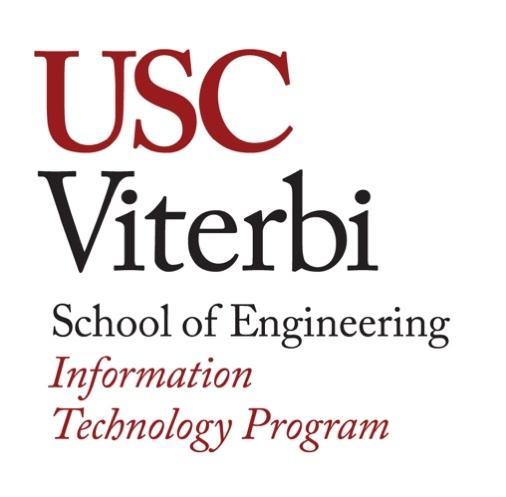 Units: 4	Link to this documentInstructor: Kristof AldenderferOffice:  OnlineOffice Hours: Posted on edstemContact Info:For all questions about assignments or generally pertaining to the course: edstem.For all other questions, email: kristof@usc.eduLearning Assistants: Posted on edstemOffice:  Posted on edstemOffice Hours: Posted on edstemCourse DescriptionFrom eerily accurate movie recommendations to the selection of inspection-worthy soil and rock samples on Mars, it is increasingly commonplace to discover machines using data to make critically important decisions. This course introduces the interdisciplinary field of machine learning which is at the intersection of computer science, statistics, and business. In this course, students will learn to use Python to acquire, parse and model data. A significant portion of the course will be a hands-on approach to the fundamental modeling techniques and machine learning algorithms that enable students to build robust predictive models of real-world data and test their validity.Learning ObjectivesAfter completing this course, students will be able to:•	Perform exploratory data analysis using Python•	Build and refine machine learning models to predict patterns from data•	Communicate data-driven insightPrerequisite(s): ITP-115 and ITP-249Course NotesThis course will make use of several tools for delivery of content and assignments, and for general communication. edstem (https://estem.org) will serve as the entry-point for everything related to this course. Lecture slides and any supplemental course content will be posted to edstem for use by all students. All assignments will be posted to edstem and will be submitted through edstem. General assignment help and communication will be done through edstem.You will receive an invite email to the edstem course at the beginning of the semester. Please familiarize yourself with edstem before the course begins.Adding the course after the first weekPer university policy, students are allowed to add the course until the end of week three. Any students wishing to add the course should plan on attending the course from the beginning of the semester. If the student needs to add the course after week 1, they will need to apply for D-Clearance. Upon getting D Clearance, students will need to reach out to advising to add the class, and should email the instructor immediately to make sure there is a plan for completion of work and learning missed materials. Any missed work is required to be completed and submitted according to the schedule provided by the instructor.Technological Proficiency and Hardware/Software RequiredStudents will need a computer (laptop or desktop) and access to the internet. If you do not have access to a computer, please contact your instructor.Students should have basic technical knowledge of their computer, including the ability to install software, download course material, and properly submit their assignments online. All software needed for the course is available for free.Required Readings and Supplementary MaterialsRequired materials: NoneSupplementary Materials: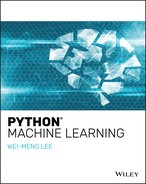 Wei-Meng Lee. Python Machine Learning. Wiley, 2019.https://learning.oreilly.com/library/view/python-machine-learning/9781119545637/Additional reference material will be provided as needed.Course Grading BreakdownAssignmentsThere is one type of assignments in this course:Homework: week-long assignments which pertain to the material from the current week as well as to previous weeks. Typically, these are due one week after being assigned.Generally, each week there will be one Homework assigned; it will relate to the topic covered that particular week. Students are expected to complete these assignments individually. Each assignment will include instructions, a due date, and a link for electronic submission. Assignments must be submitted using this link; they will not be accepted through any other method.Assignment Submission PolicyAll assignments must be submitted through edstem. They will not be accepted through any other method.Late Assignment PolicyIt is the student’s responsibility to submit assignments on or before the due date. Assignments may be submitted within two days with a late penalty. Homeworks  turned in one day (24 hours) late will have 25% of the total points deducted from the graded score. Homeworks turned in over one day and up to two days (>24 hours and <= 48hours) late will have 50% of the total points deducted from the graded score. After two days, submissions will not be accepted, and the score for the assignment will be a 0. No credit is given for late Labs.Regrade requestsStudents have one week to contest a grade once it has been posted. After this one week, the grade will not be changed. To contest a grade, create a private post on edstem and select the grades folder. In the post, include your name, the assignment name, and your reasons. Tag your instructor and your grader. This will allow the grader and instructor to view your submission and make a decision.TestsNo make-up tests (except for documented medical or family emergencies) will be offered. If you will not be able to attend a test due to an athletic game or other valid reason, then you must coordinate with the instructor before the test is given. You may arrange to take the test before you leave with an approved university personnel during the time you are gone, or within the week the test is given. If you do not take a test, then you will receive a 0 for the test. If you need accommodations authorized by the Office of Student Accessibility (OSAS), notify the instructor at least two weeks before the test. This will allow time for arrangements to be made.Final ProjectDescriptionThere will be a final project in this course which aims to solve a real-world problem by applying Pythonic techniques. Each student will conceive of, design, build, test, and verify a solution for the given problem.The implementation of the final project itself will be a web app which incorporates two or more of the various computational domains covered during the semester. The concept of the app is up to the student; the project proposal must be approved by the instructor. The proposal should include a generalized description of the solution app, the target audience, and a description of which computational domains it will incorporate.The final project will be graded on how it fulfills the requirements and the quality and completion of the app. The Final Project must represent the student’s sole effort.ScheduleFinal Project Grading BreakdownAttendance and EtiquetteAttendance is not part of the grading breakdown, although attending scheduled meetings will help you learn the material and succeed in this class. The instructor expects you to pay attention during scheduled meetings and be an active learner. Chatting while the instructor is talking, texting on your mobile device, and participating on social media sites during class is disrespectful to the instructor and your classmates. If you are not able to attend lectures, then you should watch the recorded lectures and complete the in-class labs.Academic IntegrityAssignments in computer programming courses are different from those in some other types of courses. Students may NOT collaborate, work together, share code, or in any way exchange solutions for assignments. Assignments may be analyzed by software that looks for similarity. Any sharing of ideas or code will be considered a violation of academic integrity (cheating); an SJACS report will be filed with the recommended penalty of an F in the course. Do not share your code with anyone else in this or a future section of the course, as allowing someone else to copy your code carries the same penalty as copying the code yourself.If the instructor, a grader, or a teaching assistant suspects you of academic dishonesty, it has to be reported to SJACS. Do not share assignments with another person. Do not submit another person’s work as your own. Do not look at other students’ papers during tests. Do not leave the room during a test without permission. Do not cheat! As Trojans, we are faithful, scholarly, skillful, courageous, and ambitious.Sharing of course materials outside of the learning environmentAs per SCampus Section 11.12(B):Distribution or use of notes or recordings based on university classes or lectures without the express permission of the instructor for purposes other than individual or group study is a violation of the USC Student Conduct Code. This includes, but is not limited to, providing materials for distribution by services publishing class notes. This restriction on unauthorized use also applies to all information, which had been distributed to students or in any way had been displayed for use in relationship to the class, whether obtained in class, via email, on the Internet or via any other media. (See Section C.1 Class Notes Policy)Course Schedule: A Weekly BreakdownStatement on Academic Conduct and Support SystemsAcademic Conduct:Plagiarism – presenting someone else’s ideas as your own, either verbatim or recast in your own words – is a serious academic offense with serious consequences. Please familiarize yourself with the discussion of plagiarism in SCampus in Part B, Section 11, “Behavior Violating University Standards” policy.usc.edu/scampus-part-b. Other forms of academic dishonesty are equally unacceptable. See additional information in SCampus and university policies on scientific misconduct, policy.usc.edu/scientific-misconduct.Support Systems:Counseling and Mental Health - (213) 740-9355 – 24/7 on callstudenthealth.usc.edu/counselingFree and confidential mental health treatment for students, including short-term psychotherapy, group counseling, stress fitness workshops, and crisis intervention.National Suicide Prevention Lifeline - 1 (800) 273-8255 – 24/7 on callsuicidepreventionlifeline.orgFree and confidential emotional support to people in suicidal crisis or emotional distress 24 hours a day, 7 days a week.Relationship and Sexual Violence Prevention Services (RSVP) - (213) 740-9355(WELL), press “0” after hours – 24/7 on callstudenthealth.usc.edu/sexual-assaultFree and confidential therapy services, workshops, and training for situations related to gender-based harm.Office of Equity and Diversity (OED) - (213) 740-5086 | Title IX – (213) 821-8298equity.usc.edu, titleix.usc.eduInformation about how to get help or help someone affected by harassment or discrimination, rights of protected classes, reporting options, and additional resources for students, faculty, staff, visitors, and applicants.Reporting Incidents of Bias or Harassment - (213) 740-5086 or (213) 821-8298usc-advocate.symplicity.com/care_reportAvenue to report incidents of bias, hate crimes, and microaggressions to the Office of Equity and Diversity |Title IX for appropriate investigation, supportive measures, and response.The Office of Disability Services and Programs - (213) 740-0776dsp.usc.eduSupport and accommodations for students with disabilities. Services include assistance in providing readers/notetakers/interpreters, special accommodations for test taking needs, assistance with architectural barriers, assistive technology, and support for individual needs.USC Campus Support and Intervention - (213) 821-4710campussupport.usc.eduAssists students and families in resolving complex personal, financial, and academic issues adversely affecting their success as a student.Diversity at USC - (213) 740-2101diversity.usc.eduInformation on events, programs and training, the Provost’s Diversity and Inclusion Council, Diversity Liaisons for each academic school, chronology, participation, and various resources for students.USC Emergency - UPC: (213) 740-4321, HSC: (323) 442-1000 – 24/7 on calldps.usc.edu, emergency.usc.eduEmergency assistance and avenue to report a crime. Latest updates regarding safety, including ways in which instruction will be continued if an officially declared emergency makes travel to campus infeasible.USC Department of Public Safety - UPC: (213) 740-6000, HSC: (323) 442-120 – 24/7 on calldps.usc.eduNon-emergency assistance or information.Office of the Ombuds - (213) 821-9556 (UPC) / (323-442-0382 (HSC)ombuds.usc.eduA safe and confidential place to share your USC-related issues with a University Ombuds who will work with you to explore options or paths to manage your concernItem% of GradeAssignments50Final Project10Exam 0120Exam 0220Total100WeekEvent12Project assigned13 through 16Work on Final Projects16 (Final exam period)Due: Final ProjectItem% of gradeQuestion 125Question 225Question 325Question 425TOTAL100WeekTopicsSupplementary ReadingAssigned workDue1Course IntroductionSee edstemSee edstemSee edstem2Python Foundations3Basics of Data Analysis4Basics of Data Visualization5Time Series Data6Basics of Machine Learning7Exam 018Algorithms: Linear Regression9Algorithms: Logistic Regression10Algorithms: Clustering11Algorithms: K-Nearest Neighbors12Algorithms: Decision Tree13Algorithms: Support Vector Machine14Algorithms: Naive Bayes15Exam 02FINALSFINAL PROJECT DUEDate: TBDDate: TBDDate: TBD